Fesenko MaksymExperience:Position applied for: WiperAdditional position applied for: Motorman-WelderDate of birth: 15.09.1991 (age: 26)Citizenship: UkraineResidence permit in Ukraine: YesCountry of residence: UkraineCity of residence: KhersonPermanent address: Kherson reg. Bilozerka Soborna str. 35Contact Tel. No: +38 (066) 796-32-03E-Mail: fesenko633@gmail.comSkype: +380667963203U.S. visa: NoE.U. visa: Yes. Expiration date 01.09.2022Ukrainian biometric international passport: Not specifiedDate available from: 28.07.2017English knowledge: GoodMinimum salary: 700 $ per monthPositionFrom / ToVessel nameVessel typeDWTMEBHPFlagShipownerCrewingMotorman 2nd class05.10.2016-16.04.2017Svyatiy PetroGeneral Cargo2659SKLSKL 6NVD48-2uUkrainEnireEnire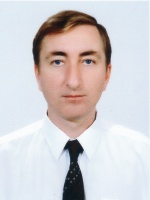 